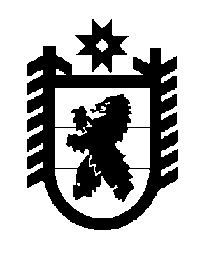 Российская Федерация Республика Карелия    ПРАВИТЕЛЬСТВО РЕСПУБЛИКИ КАРЕЛИЯПОСТАНОВЛЕНИЕот 26 августа 2019 года № 330-Пг. Петрозаводск Об утверждении Порядка предоставления из бюджета Республики Карелия субсидий юридическим лицам (за исключением субсидий государственным (муниципальным) учреждениям), индивидуальным предпринимателям, а также физическим лицам – производителям товаров, работ, услуг на компенсацию части потерь в доходах организациям железнодорожного транспорта, возникших в результате государственного регулирования тарифов на перевозку пассажиров в поездах пригородного сообщения в 2011 и 2014 годахВ соответствии со статьей 78 Бюджетного кодекса Российской Федерации, постановлением Правительства Российской Федерации                              от 6 сентября 2016 года № 887 «Об общих требованиях к нормативным правовым актам, муниципальным правовым актам, регулирующим предоставление субсидий юридическим лицам (за исключением субсидий государственным (муниципальным) учреждениям), индивидуальным предпринимателям, а также физическим лицам – производителям товаров, работ, услуг» Правительство Республики Карелия п о с т а н о в л я е т:Утвердить прилагаемый Порядок предоставления из бюджета Республики Карелия субсидий юридическим лицам (за исключением субсидий государственным (муниципальным) учреждениям), индивидуальным предпринимателям, а также физическим лицам – производителям товаров, работ, услуг на компенсацию части потерь в доходах организациям железнодорожного транспорта, возникших в результате государственного регулирования тарифов на перевозку пассажиров в поездах пригородного сообщения в 2011 и 2014 годах.           Глава Республики Карелия 					                  А.О. ПарфенчиковУтвержден постановлениемПравительства Республики Карелияот 26 августа 2019 года № 330-ППорядокпредоставления из бюджета Республики Карелия субсидий юридическим лицам (за исключением субсидий государственным (муниципальным) учреждениям), индивидуальным предпринимателям, а также физическим лицам – производителям товаров, работ, услуг на компенсацию части потерь в доходах организациям железнодорожного транспорта, возникших в результате государственного регулирования тарифов на перевозку пассажиров в поездах пригородного сообщения в 2011 и 2014 годахНастоящий Порядок устанавливает процедуру и условия предоставления из бюджета Республики Карелия субсидий юридическим лицам (за исключением субсидий государственным (муниципальным) учреждениям), индивидуальным предпринимателям, а также физическим лицам – производителям товаров, работ, услуг на компенсацию части потерь в доходах организациям железнодорожного транспорта, возникших в результате государственного регулирования тарифов на перевозку пассажиров в поездах пригородного сообщения в 2011 и 2014 годах.Субсидия предоставляется юридическим лицам, индивидуальным предпринимателям, осуществлявшим регулярную перевозку пассажиров железнодорожным транспортом общего пользования в пригородном сообщении на территории Республики Карелия в 2011 и 2014 годах и понесшим потери в доходах, возникшие в результате государственного регулирования тарифов в сфере указанной деятельности (далее – получатель субсидии, организация железнодорожного транспорта).Целью предоставления субсидии является возмещение недополученных доходов организациям железнодорожного транспорта, возникших в результате государственного регулирования тарифов на перевозку пассажиров в поездах пригородного сообщения на территории Республики Карелия в 2011 и 2014 годах.Субсидия предоставляется по результатам отбора Министерством по дорожному хозяйству, транспорту и связи Республики Карелия в установленном им порядке, до которого в соответствии с бюджетным законодательством Российской Федерации как до получателя бюджетных средств доведены в установленном порядке лимиты бюджетных обязательств на предоставление субсидии на соответствующий финансовый год и плановый период (далее – главный распорядитель). Предоставление субсидии осуществляется на основании соглашения (договора) о предоставлении субсидии, заключенного между главным распорядителем и получателем субсидии в соответствии с типовой формой, установленной Министерством финансов Республики Карелия (далее – соглашение), предусматривающего согласие получателя субсидии на осуществление проверок главным распорядителем и органом исполнительной власти Республики Карелия, осуществляющим функции органа внутреннего государственного финансового контроля (далее – орган финансового контроля), соблюдения целей, условий и порядка предоставления субсидии.Получатель субсидии должен соответствовать на дату объявления главным распорядителем отбора следующим требованиям:получатель субсидии – юридическое лицо – не должен находиться в процессе реорганизации, ликвидации, банкротства, а получатель субсидии – индивидуальный предприниматель – не должен прекратить деятельность в качестве индивидуального предпринимателя;у получателя субсидии должна отсутствовать неисполненная обязанность по уплате налогов, сборов, страховых взносов, пеней, штрафов, процентов, подлежащих уплате в соответствии с законодательством Российской Федерации о налогах и сборах;у получателя субсидии должна отсутствовать просроченная задолженность по возврату в бюджет Республики Карелия субсидий, бюджетных инвестиций, предоставленных в том числе в соответствии с иными нормативными правовыми актами, и иная просроченная задолженность перед бюджетом Республики Карелия;получатель субсидии не должен получать средства из бюджета Республики Карелия на основании иных нормативных правовых актов на цель, указанную в пункте 3 настоящего Порядка;получатель субсидии должен выплачивать заработную плату работникам не ниже установленной Правительством Республики Карелия величины прожиточного минимума для трудоспособного населения Республики Карелия за квартал, предшествующий проведению отбора;у получателя субсидии должны быть подтвержденные потери в доходах, возникшие в результате государственного регулирования тарифов на перевозку пассажиров в поездах пригородного сообщения на территории Республики Карелия в 2011 и 2014 годах;получатель субсидии не должен являться иностранным юридическим лицом, а также российским юридическим лицом, в уставном (складочном) капитале которого доля участия иностранных юридических лиц, местом регистрации которых является государство или территория, включенные в утверждаемый Министерством финансов Российской Федерации перечень государств и территорий, предоставляющих льготный налоговый режим налогообложения и (или) не предусматривающих раскрытия и предоставления информации при проведении финансовых операций (офшорные зоны) в отношении таких юридических лиц, в совокупности превышает пятьдесят процентов.Субсидия предоставляется при соблюдении получателем субсидии условия об уплате в полном объеме платежей по налогу на доходы физических лиц, срок исполнения по которым наступил в соответствии с законодательством Российской Федерации.Для получения субсидии получатель субсидии представляет главному распорядителю заявку по форме, утвержденной главным распорядителем.К заявке на предоставление субсидии прилагаются: документы, подтверждающие соответствие получателя субсидии требованиям и условиям, установленным настоящим Порядком;акт сверки взаимных расчетов между главным распорядителем и получателем субсидии, подтверждающий наличие потерь в доходах, возникших в результате государственного регулирования тарифов на перевозку пассажиров в поездах пригородного сообщения на территории Республики Карелия в 2011 и 2014 годах.Главный распорядитель рассматривает документы, указанные в пункте 8 настоящего Порядка, в течение 7 рабочих дней со дня их приема и принимает решение о предоставлении субсидии или об отказе в ее предоставлении, которое оформляется приказом главного распорядителя.Соглашение заключается в течение 7 рабочих дней со дня принятия главным распорядителем решения о предоставлении субсидии. Основаниями для отказа в предоставлении субсидии являются:несоответствие представленных получателем субсидии документов требованиям, определенным настоящим Порядком, или непредставление (представление не в полном объеме) указанных документов;недостоверность представленной получателем субсидии информации;несоответствие получателя субсидии требованиям и условиям, установленным настоящим Порядком.Расчет размера субсидии осуществляется в порядке согласно приложению к настоящему Порядку.Показателем результативности является уменьшение у получателя субсидии суммы потерь в доходах, возникших в результате государственного регулирования тарифов на перевозку пассажиров в поездах пригородного сообщения на территории Республики Карелия в 2011 и 2014 годах.Показатель результативности, сроки и форма предоставления получателем субсидии отчетности о достижении установленного показателя результативности устанавливаются главным распорядителем в соглашении.Субсидия направляется на компенсацию части потерь в доходах организациям железнодорожного транспорта, возникших в результате государственного регулирования тарифов на перевозку пассажиров в поездах пригородного сообщения в 2011 и 2014 годах.Перечисление субсидии на расчетный счет, открытый получателю субсидии в кредитной организации, производится не позднее десятого рабочего дня после принятия главным распорядителем решения о предоставлении субсидии по результатам рассмотрения им документов в пределах доведенных до главного распорядителя лимитов бюджетных обязательств.Контроль за соблюдением условий, целей и порядка предоставления субсидии осуществляется главным распорядителем и органом финансового контроля.В случае установления факта нарушения получателем субсидии условия предоставления субсидии, выявленного по фактам проверок, проведенных главным распорядителем и органом финансового контроля, денежные средства, использованные не по целевому назначению, подлежат возврату в доход бюджета Республики Карелия по коду доходов бюджетной классификации, указанному в соглашении, в течение 10 рабочих дней со дня получения требования главного распорядителя или в сроки, установленные органом финансового контроля.В случае нарушения получателем субсидии условия, установленного при ее предоставлении, выявленного по данным проверок, проведенных главным распорядителем, получатель субсидии возвращает полученные средства в бюджет Республики Карелия в течение 10 рабочих дней с момента предъявления главным распорядителем соответствующих требований.В случае когда факты нарушения условий, целей и порядка предоставления субсидии установлены органом финансового контроля, получатель субсидии возвращает в бюджет Республики Карелия субсидию в сроки и в порядке, установленные органом финансового контроля, или в течение 30 дней со дня получения его представления, если срок не указан. В случае недостижения показателя результативности предоставления субсидии получатель субсидии возвращает средства субсидии в бюджет Республики Карелия в течение 10 рабочих дней со дня получения требования главного распорядителя.Приложение к Порядку предоставления из бюджета Республики Карелия субсидий юридическим лицам (за исключением субсидий государственным (муниципальным) учреждениям), индивидуальным предпринимателям, а также физическим лицам –  производителям товаров,  работ, услуг на компенсацию части потерь в доходах организациям железнодорожного транспорта, возникших в результате государственного регулирования тарифов на перевозку пассажиров в поездах пригородного сообщения в 2011 и 2014 годахПорядок расчета размера субсидии юридическим лицам (за исключением субсидий государственным (муниципальным) учреждениям), индивидуальным предпринимателям, а также физическим лицам – производителям товаров, работ, услуг на компенсацию части потерь в доходах организациям железнодорожного транспорта, возникших в результате государственного регулирования тарифов на перевозку пассажиров в поездах пригородного сообщения в 2011 и 2014 годахРасчет размера субсидии юридическим лицам (за исключением субсидий государственным (муниципальным) учреждениям), индивидуальным предпринимателям, а также физическим лицам – производителям товаров, работ, услуг (далее – получатель субсидии) осуществляется главным распорядителем по формуле:Рс = Рпфр – Ркр,где:Рс – размер субсидии;Рпфр – размер фактических расходов получателя субсидии, возникших в результате государственного регулирования тарифов на перевозку пассажиров в поездах пригородного сообщения на территории Республики Карелия в 2011 и 2014 годах, подтвержденных органом исполнительной власти Республики Карелия, осуществляющим функции в сфере государственного регулирования цен (тарифов);Ркр – размер средств бюджета Республики Карелия, ранее направленных получателю субсидии на компенсацию фактических расходов, возникших в результате государственного регулирования тарифов на перевозку пассажиров в поездах пригородного сообщения на территории Республики Карелия в 2011 и 2014 годах..________________